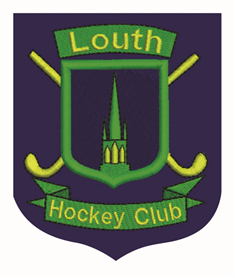  	YOUNG PERSON’S GUIDE	What can I expect from the Louth Hockey Club?The Louth Hockey Club will have:A membership schemeThis will be explained to you when you arrive at the club.You will receive information on how much this will cost, kit you will require, rules of the club, when training sessions are and match information.Qualified coachesThe coaches understand and know how to help you play the best hockey you can.VolunteersAny adult working within the club will have been on training to ensure they know how to support and look after you.The club will have a First Aider, Team Managers and a Welfare Officer. Make sure you know who these people are and introduce yourself to them.RulesThe game of hockey has rules, which you will learn as you play.The club has rules, which you will also learn. For example, one rule is that junior members are not allowed to smoke. These rules are there for your safety and are not be broken.Opportunities for you to playThere will be teams and squads of boys and girls your own age. You will get to know them and learn how to play hockey with them.Matches and competitionsThere will be a chance for you to train and play in your club team against other clubs.   Anti-bullying policyThis clearly states how the club will deal with any situations of bullying, either adult to young person or young person to young person   Safeguarding and Protecting Young People Policies and ProceduresThese provide the club with ways of ensuring that you are safe and enjoy your hockey.  Codes of Conduct and BehaviourThese clearly state how members must act towards you and support you. This includes coaches, volunteers, officials and parents.

 What does the Louth Hockey Club expect from me? 
   Code of ConductThey will give clear messages on how they expect you to behave.This may be in the form of a Code of Conduct.The Code of Conduct will clearly state what is OK and what is not OK. For example:Junior members are not permitted to smokeJunior members are not permitted to drink alcohol
 Don’t keep it to yourself!
   You have the right to:Have fun when playing hockeyBe safe when playing hockeyEnjoy your hockeyMake friends through hockeyBe treated with respect by adults and other young people involved in hockey  Are you worried?My coach is bullying meAnother adult at hockey is bullying meAnother member of my team is bullying meOne of the coaches or volunteers is threatening meAn adult is making me do things which I know are wrongSomeone is touching me and making me feel uncomfortableSomeone is constantly teasing me, shouting at me or kicking and punching meSomeone is making suggestive remarks or asking me to do things of a sexual natureSomeone is acting in a way which makes me feel lonely, upset, unsafe or embarrassedIf the answer is YES - Don’t keep it to yourself – ask for help.Who can I talk to?Talk to your Welfare Officer.Welfare Officers: Amie Wright. Tel: 07879 248641
Richard Hill . Tel: 07977 484292                                                                         Emily Wood. Tel: 07780 708112It can sometimes be difficult to speak to an adult about how you are feeling.You might think that an adult will not understand THEY WILL LISTENYou may think that they will not believe youTHEY WILL BELIEVE YOUYou may be scared that they will tell other people who you do not want to know THEY WILL ONLY TELL SOMOENE WHO CAN HELPYou might think they have not got time to talk to youTHEY WILL ALWAYS MAKE TIME TO TALKIt’s better to talk to someoneIgnoring your worries or concerns could make them worseTalking to someone will begin to tackle your worries and concernsYou only have to share information that you want to shareTelling someone will begin to help youWhat will happen if I talk to someone?Your Welfare Officer will know what to do and how to help. They will be able to ensure that you are safe and they will believe you.There are policies and procedures which they will use. These provide information on who to contact, how to contact them and what they can do to help.ConfidentialityThe Welfare Officer cannot promise to keep the information you share a secret. However, they do have to keep it CONFIDENTIAL. This means that they will have to tell only the person/people who can help.When you are talking to the Welfare Officer, ask them to explain who they need to speak to and why. They may say one of the following:England Hockey Lead Child Welfare OfficerThey will know what to do if the behaviour of adult(s) towards you is upsetting you.Talking to this person will begin to help the situation and ensure you can play hockey in a happy and safe environment.Social Services or the Police in an emergencySocial Services or the police will be called if the Welfare Officer thinks you may come to more harm or are in danger. This is to help you and ensure you are safe.Alternative sources of help, advice and supportNSPCC0808 8005000www.thereforeme. comSupport and advice for 12–16 yearChildline0800 1111www.childline.org. ukFree helpline for children and young peopleKidscape0207 7303300www.kidscape.org.ukSupport on bullying